SAS Studio Exercise 09Hypothesis Testing for Proportions(7/23/2020)Sources Steve Nolan, Ron Freeze, Elizabeth Keiffer, Michael Gibbs, Jorge MoredaEnterprise Systems, Sam M. Walton College of Business, University of Arkansas, FayettevilleSAS® Studio.  Release 5.2SAS® VIYA® release V.03.05Copyright © 2018 For educational uses only - adapted from sources with permission.  No part of this publication may be reproduced, stored in a retrieval system, or transmitted, in any form or by any means, electronic, mechanical, photocopying, or otherwise, without the prior written permission from the author/presenter.Use Case – Hypothesis Testing for ProportionsRazorback Stores is a local department store serving a metropolitan area.  As a department store, they offer a wide variety of items and services and track sales through a point of sale system.  Over the past several months, Razorback Stores performed a marketing campaign designed to promote and incentivize a loyalty program.  As a recent hire, your boss has asked you to analyze the following: Is the proportion of promotional customers less than 50%?Step 0: Navigate to SAS Studio/Activate CAS SessionBefore jumping into the Hypothesis Testing task, please refer back to SAS Studio 01 – Logging into the System to understand how to navigate to SAS Studio, activate a CAS session, and manage your data. We will be using the Razorback Stores dataset which will be provided by your instructor and/or is available on blackboard.  Once you have this dataset loaded on SAS Viya, following SAS Studio 01 – Logging into the System tutorial, load this dataset into memory in your personal user folder. Step 1: Tasks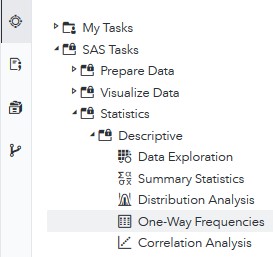 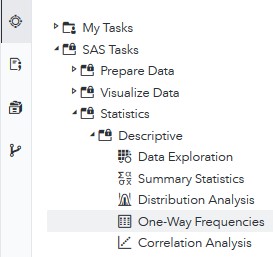 In order to access the One-Way Frequencies task within SAS Studio: Click on the Tasks icon located on the left-panelExpand the SAS Tasks folderExpand the Statistics folderExpand the Descriptive folderDouble click One-Way FrequenciesStep 2: Select DataNext, you need to select your data.  In this case, we will be choosing Razorback Stores which can be found in our User folder.  Under DATA,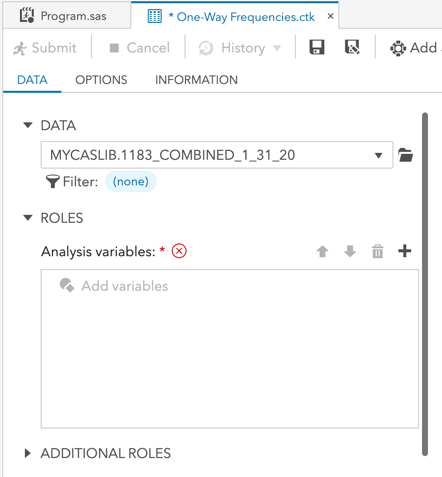 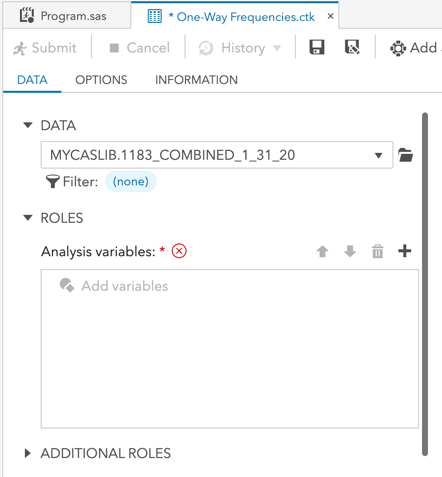 Click on the folder icon located at the right of the current dataset in placeA new Choose a Table window will open, 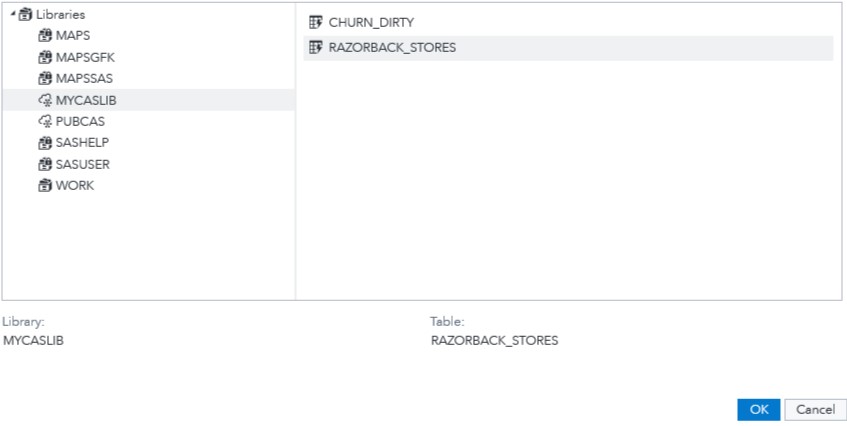 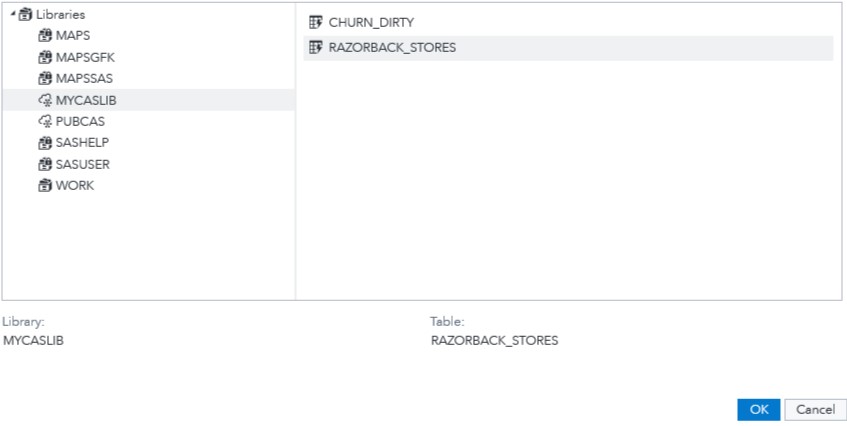 Click on LibrariesA list of all the folders available to you will be displayed.Click on MYCASLIB which references your User folderAll the different datasets found in your User folder will display.Click on RAZORBACK_STORESClick OKStep 3: Select VariablesOnce you have Razorback Stores dataset selected, we need to select the variables we want to work with.  You will notice red font color text which requires you to select a minimum of one variable.  Under ROLES, notice you have one subtitle:Analysis variables: what variable you want to analyze.  For this tutorial: Type of CustomerClick on the + sign to the right of Analysis variables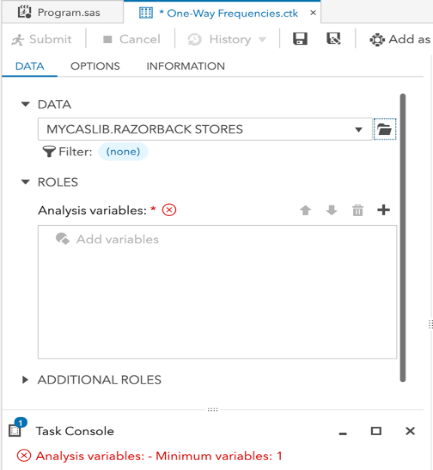 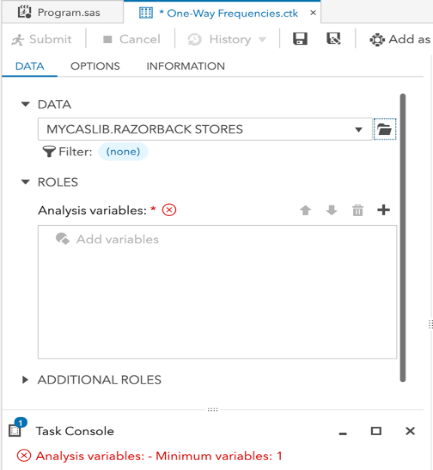 A new window will open, titled Column Selection.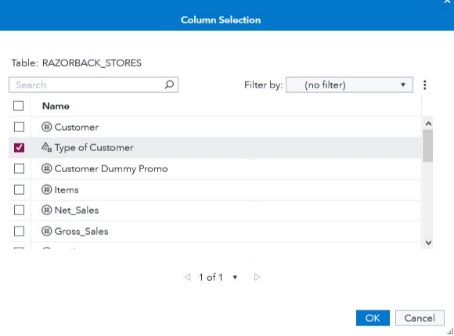 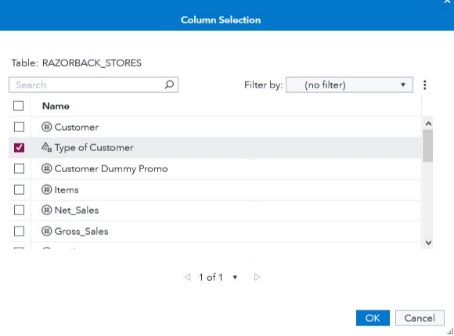 Select Type of CustomerClick OKStep 4: Modify SettingsOnce you have selected your dataset and variables, you can move to the Options tab where you will modify the characteristics of the model you want to run:Click on the OPTIONS tab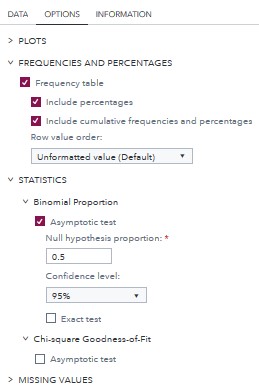 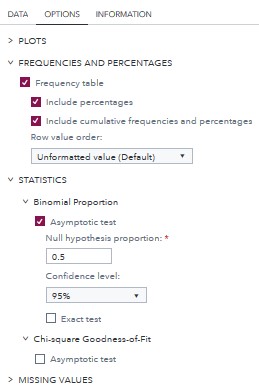 Expand the STATISTICS optionUnder Binomial Proportion,click on the Asymptotic test boxSet your Null hypothesis proportion to 0.5Set your Confidence level to 95%Notice that as we have selected a dataset, variables, and checked/unchecked settings, there is a code area on the right side of the screen that has been updating as we modified these.Click Run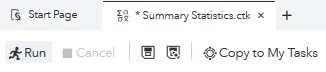 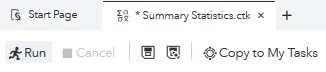 Step 5: ResultsOnce the task has executed, you will have your One-Way Frequency results view in the right most pane.In order to better visualize the results, locate the three dots at the very right end of the screen under the current date and time. 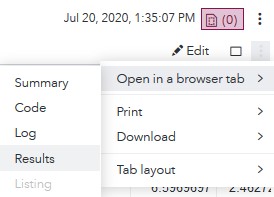 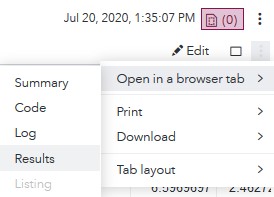 Click on these three dots and,Click on Open in a browser tabClick on ResultsAlternatively, you can click on the Maximize preview icon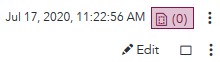 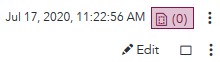 Under Results, notice that you have a folder labeled The Freq Procedure, and two folders under it named Table Type of Customer, and Distribution Plots, where you can find subfolders within.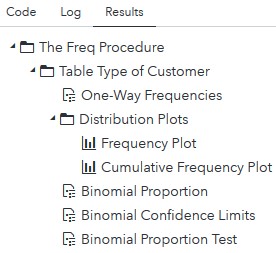 Expand all the foldersClick on the files insideYou will notice that as you click on these files, the tables and plots on the right window will change.When clicking on any of these sections, SAS Studio will take you to the table/graph to which that section references in the right.Binomial Proportion: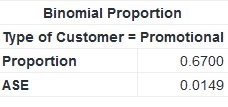 Binomial Confidence Limits: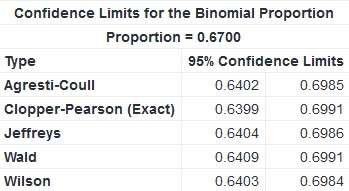 Binomial Proportion Test: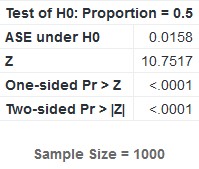 One-Way Frequencies: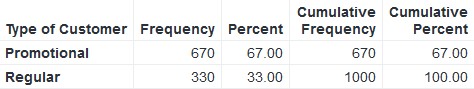 Frequency Plot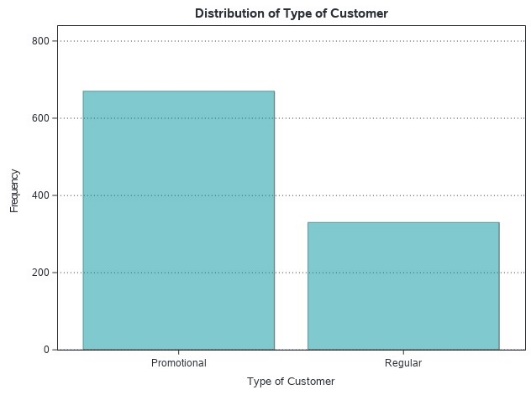 Cumulative Frequency Plot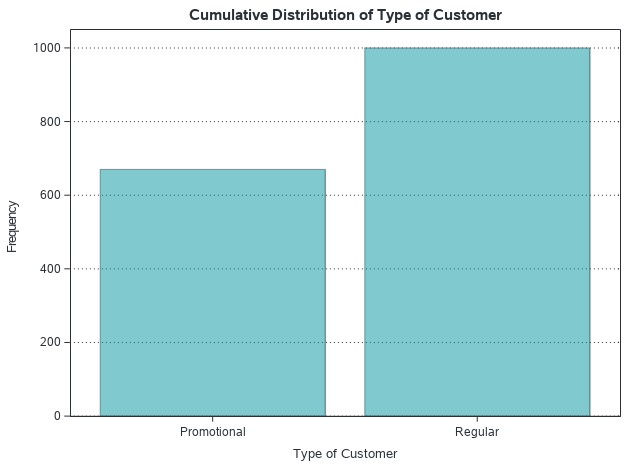 Under the Results section, we can see the z value and p-value.  From here, we can accept or reject our null hypothesis.Congratulations, you have successfully performed a Hypothesis Testing for Proportions on SAS Studio!